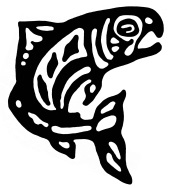 All positions with the Stillaguamish Tribe of Indians are Indian Preference in Hiring, in accordance with the Tribe’s hiring policiesPosition SummaryEssential Duties and ResponsibilitiesSupervisory ResponsibilitiesRequired Knowledge, Skills and AbilitiesWork EnvironmentPhysical Demands Position QualificationsTravel RequirementsI have read and I understand and agree to perform the responsibilities of this position. Position Title:Department:Status:Grade:	Reports to:Employee SignatureDateSupervisor SignatureDate